  Об утверждении Плана работы комиссии по противодействию коррупции в Управлении культуры, национальной политики и туризма администрации муниципального образования муниципального района «Корткеросский» на 2020 год В соответствии с Федеральным законом от 25.12.2008 № 273-ФЗ «О противодействии коррупции», в целях организации работы комиссии по противодействию коррупции в Управлении культуры, национальной политики и туризма администрации муниципального образования муниципального района «Корткеросский»,ПРИКАЗЫВАЮ: Утвердить План работы комиссии по противодействию коррупции в Управлении культуры, национальной политики и туризма администрации муниципального образования муниципального района «Корткеросский» на 2020 год согласно приложению к настоящему приказу.2.	Контроль за исполнением настоящего приказа оставляю за собой.Начальник управления                                                              В.Б. Микушева Приложение к приказу Управления культуры, НПиТ АМР «Корткеросский»от 14.02.2020г. № 33-одПЛАНработы комиссии по противодействию коррупции в Управлении культуры, национальной политики и туризма администрации муниципального образования муниципального района «Корткеросский» на 2020 год  «Кöрткерöс» муниципальнöй районын муниципальнöй юкöнлöн администрацияса культураöн, национальнöй политикаöн да туризмőн веськöдланін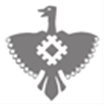 Управление культуры, национальной политики и туризма администрации муниципального образования муниципального района «Корткеросский»Управление культуры, национальной политики и туризма администрации муниципального образования муниципального района «Корткеросский»ПРИКАЗот 14 февраля 2020 года                                                                  № 33-од(Республика Коми, Корткеросский район, с.Корткерос)ПРИКАЗот 14 февраля 2020 года                                                                  № 33-од(Республика Коми, Корткеросский район, с.Корткерос)ПРИКАЗот 14 февраля 2020 года                                                                  № 33-од(Республика Коми, Корткеросский район, с.Корткерос)№ п/пВопросы, выносимые на рассмотрение в заседании комиссииСрок исполнения1О реализации в 2019 году исполнения программы «Противодействие коррупции в Управлении культуры, национальной политики и туризма администрации муниципального образования муниципального района «Корткеросский» (2019-2021 годы)»1 квартал 2020 года2Об утверждении плана работы комиссии по противодействию коррупции на 2020 год1 квартал 2020 года3Проведение внутреннего мониторинга полноты и достоверности сведений о доходах, расходах, об имуществе и обязательствах имущественного характера, представленных лицами, замещающими муниципальные должности, должности муниципальной службы, руководителями муниципальных учреждений и членами их семей3 квартал 2020 года: до 1 июля года, следующего за отчетным4О ходе реализации мер по противодействию коррупции  в учреждениях культуры муниципального района «Корткеросский»4 квартал 2020 года5Организация заседаний и обеспечение действенного функционирования комиссии по противодействию коррупциив течение года6Разработка, утверждение и актуализация административных регламентов предоставления муниципальных услуг, осуществления функций муниципального контроляв течение года7Обеспечение действенного функционирования комиссии по соблюдению требований к служебному поведению муниципальных служащих, руководителей подведомственных учреждений культуры и урегулированию конфликта интересовв течение года8Проведение комплекса мероприятий, приуроченных к Международному дню борьбы с коррупцией 4 квартал 2020 года9Проведение комплекса просветительских и воспитательных мероприятий по разъяснению ответственности за преступления коррупционной направленности в соответствующих сферах деятельностив течение года10Обеспечение наполнения и актуализации раздела по противодействию коррупции официальных сайтов в течение года11Опубликование на официальных сайтах в информационно-телекоммуникационной сети "Интернет" просветительских материалов, направленных на борьбу с проявлениями коррупции, а также популяризация соответствующих разделов указанных сайтовв течение года12Проведение с руководителями и работниками муниципальных учреждений бесед на тему «Меры дисциплинарной ответственности за невыполнение требований законодательства о противодействии коррупции. Персональная ответственность за несоблюдение обязательных требований, ограничений и запретов»4 квартал 2020 года 